ÓRAREND		2019 – 2020-as egyetemi tanév, I. félévPszichológia nappali képzés, I. Év Az órarend változhat!HétfőKeddSzerdaCsütörtökPéntekPéntek8-10Bevezetés az idegtudományokba
Kiss Szidónia
(K)Kulcsár Tibor Amfiteátrum2Kísérleti pszichológia és alkalmazott statisztika
Barta Andrea
(Sz) I csoport
1131/1121Bevezetés az idegtudományokba
Kiss Szidónia
(Sz) II csoport
1011Bevezetés az idegtudományokba
Kiss Szidónia
(Sz) II csoport
101110-12Angol
Camelia Teglaș
1131A gyógypedagógia alapjai
Orbán Réka
(Sz)
1011Bevezetés az idegtudományokba
Kiss Szidónia
(Sz) I csoport
1131Bevezetés a pszichológiába
Tamás Borbála
(Sz) I csoport
1141Szociológia
Kiss Dénes
(Sz) 
101112-14Angol
Camelia Teglaș
1131Bevezetés a pszichológiába
Szamosközi István
(K)Kulcsár Tibor Amfiteátrum2Kísérleti pszichológia és alkalmazott statisztika
Kotta Ibolya
(K)
Kulcsár Tibor Amfiteátrum2Szociológia
Horváth István
(K)1011Bevezetés a pszichológiába
Tamás Borbála
(Sz) II csoport
1011Bevezetés a pszichológiába
Tamás Borbála
(Sz) II csoport
101114-16Angol
Camelia Teglaș
1131A gyógypedagógia alapjai
Orbán Réka
(K)
Kulcsár Tibor Amfiteátrum2Filozófia
Szigeti Attila
(K)
101116-18Kísérleti pszichológia és alkalmazott statisztika
Barta Andrea
(Sz) II csoport
1141/1121Filozófia
Szigeti Attila
(Sz)
101118-20Testnevelés
Szabó Péter
Iuliu Hațieganu park 
18.30-tól1 101, 113, 114 terem – 1989 December 21 sugárút (Magyar utca) 128. szám, I. Emelet2 Kulcsár Tibor Amfiteátrum – 1989 December 21 sugárút (Magyar utca) 128. szám, IV.emelet
Évfolyamfelelős: drd. Tamás Borbála tanársegéd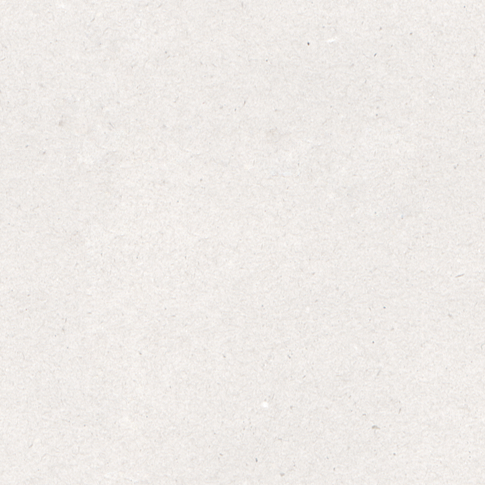 